Личные данные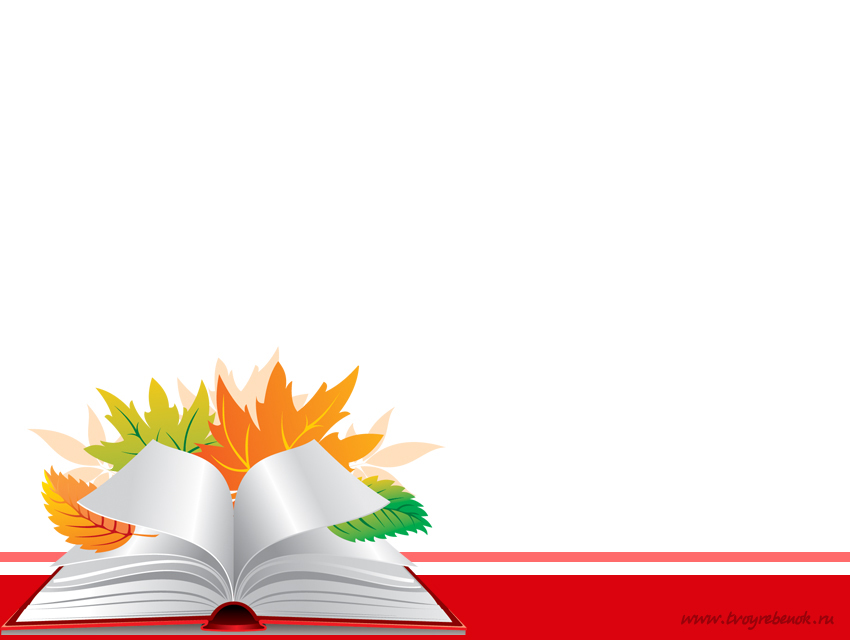 